出國報告線上繳交使用說明需繳交出國報告之原則如下說明：出國經費來源：管理費、結餘款、技轉金、科技部計畫、產學合作計畫及其他出國目的：出席國際會議、赴國外研究、實驗、參訪與訓練報告繳交人員：教研人員、博士後研究員、編制內人員及編制外人員等校內人員各類報告繳交位置：不論經費來源為何，皆須至研發資料庫點選或上傳出國報告，以利瞭解各經費出國報告繳交狀態；其操作方式如下說明：學術活動申請 / 出國報告繳交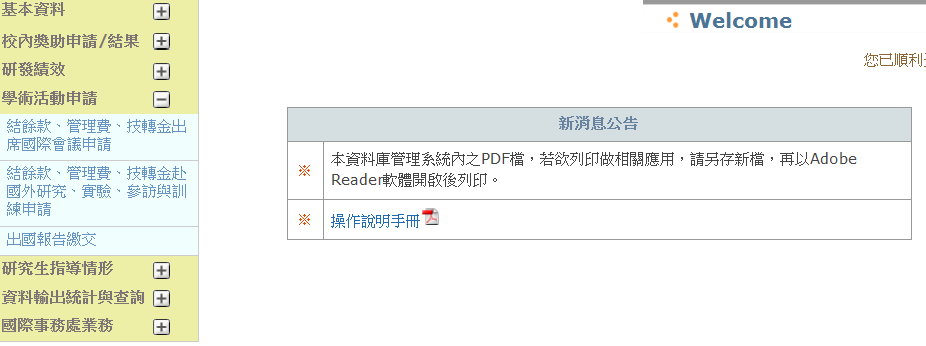 進入「出國報告繳交」畫面後，系統將會依您「電子表單系統」中申請的出國表單，自動帶入至「研發資料庫」，如下圖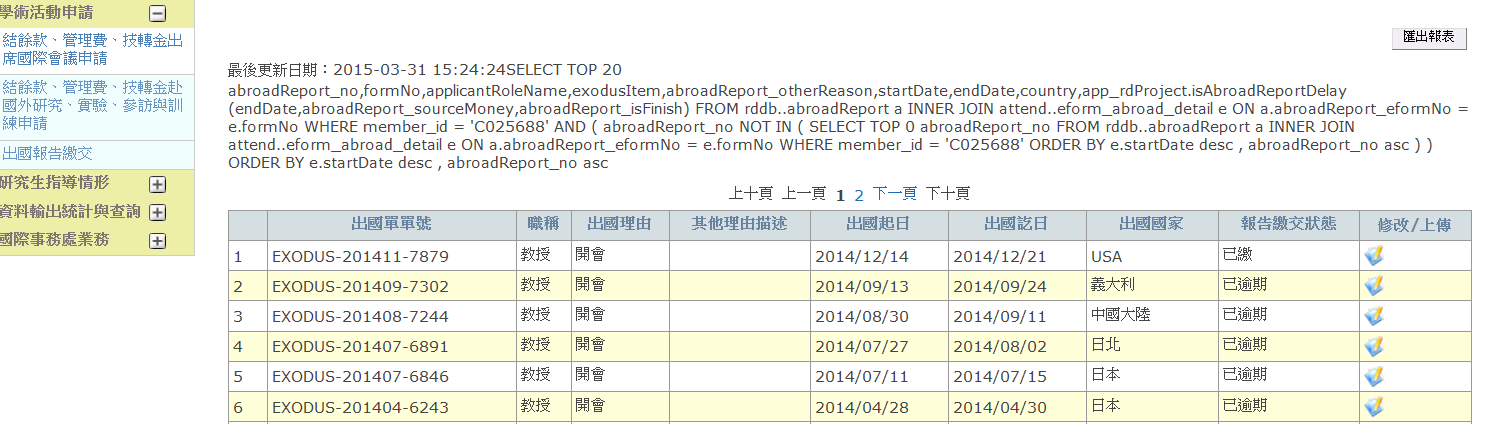 進入報告繳交畫面A出國經費來源為：僅「科技部計畫」  報告繳交：請至科技部網站繳交出國報告        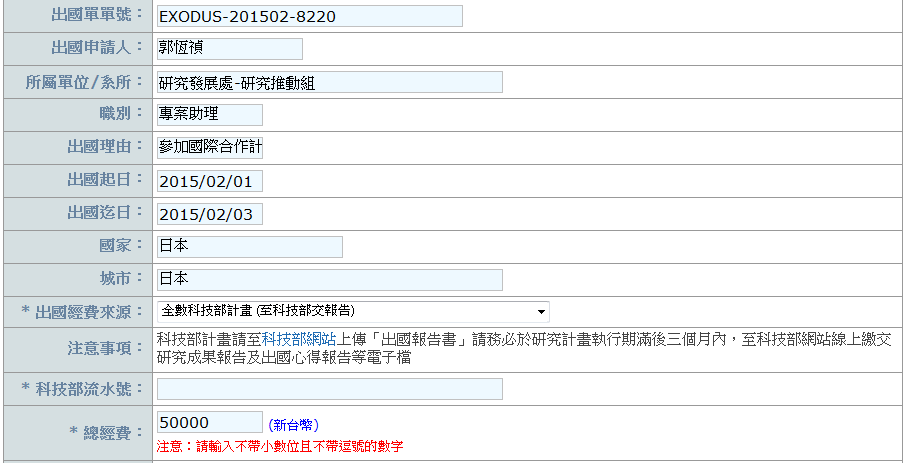 ●「報告內容摘要」及「報告建議採納情形」皆為「必填欄位」，請依說明填寫B.出國經費來源為：科技部計畫+其他經費報告繳交：請至科技部網站繳交出國報告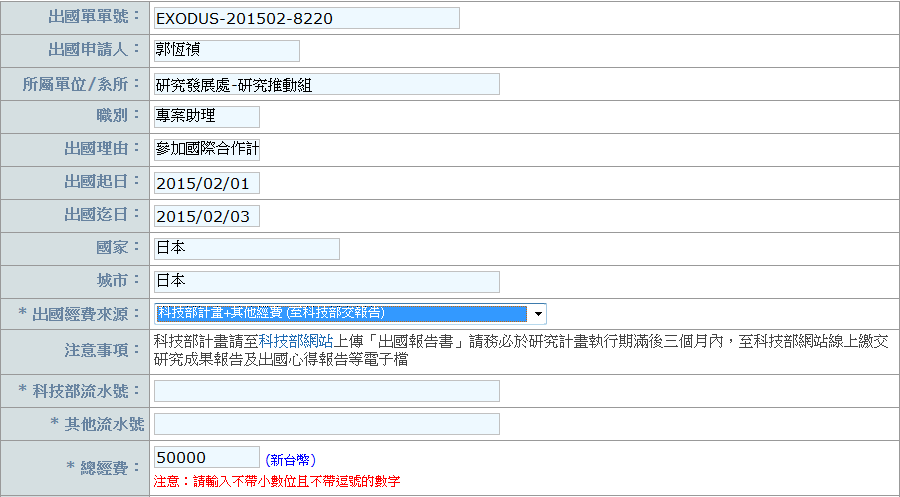 ●「報告內容摘要」及「報告建議採納情形」皆為「必填欄位」，請依說明填寫C. 出國經費來源為：科技部計畫+管理費、結餘款、授權金報告繳交：請至科技部網站繳交出國報告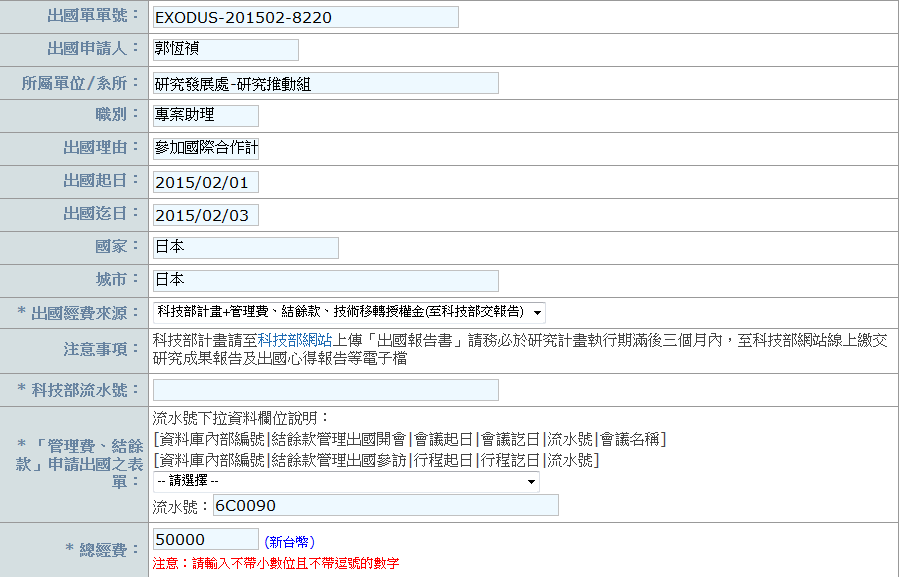 ●「報告內容摘要」及「報告建議採納情形」皆為「必填欄位」，請依說明填寫出國經費來源為：管理費、結餘款、授權金        報告繳交：請於「研發資料庫」上傳繳交出國報告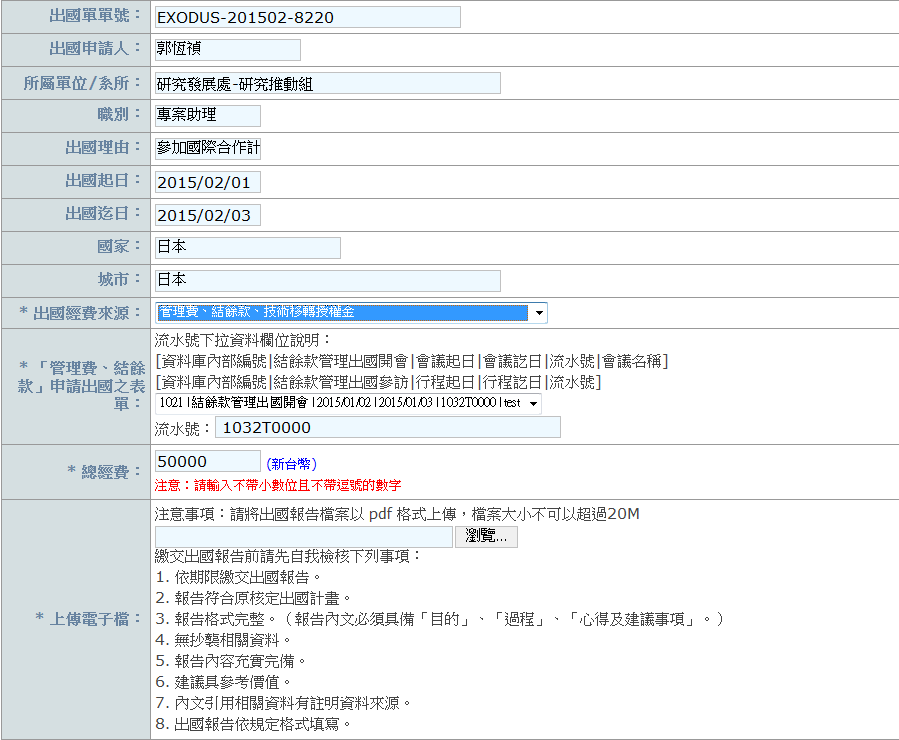 ●「報告內容摘要」及「報告建議採納情形」皆為「必填欄位」，請依說明填寫出國經費來源為：產學合作及其他    報告繳交：請於「研發資料庫」上傳繳交出國報告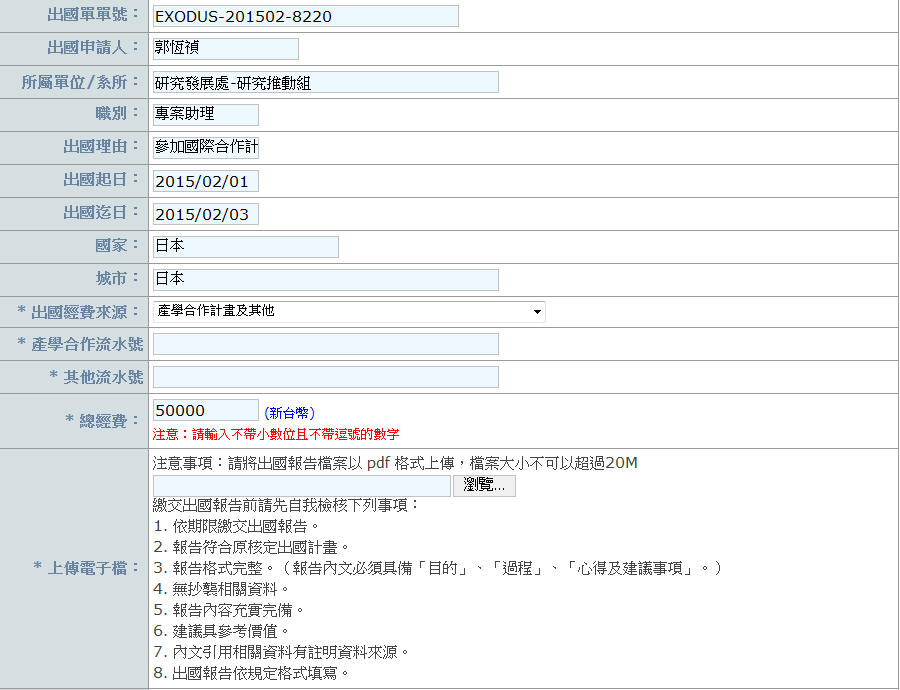 ●「報告內容摘要」及「報告建議採納情形」皆為「必填欄位」，請依說明填寫